Bone TissueDr. Gary MumaughFunction of Bones			Support – form the framework that supports the body and cradles soft organsProtection – provide a protective case for the brain, spinal cord, and vital organsMovement – provide levers for musclesMineral storage – reservoir for minerals, especially calcium and phosphorusBlood cell formation – hematopoiesis occurs within the marrow cavities of bonesGross Anatomy of Bone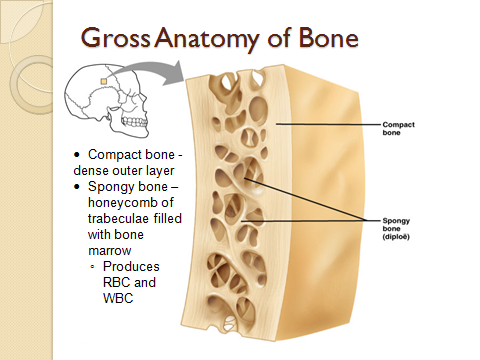 Classification of Bones		Axial skeleton – bones of the skull, vertebral column, and rib cageAppendicular skeleton – bones of the upper and lower limbs, shoulder, and hip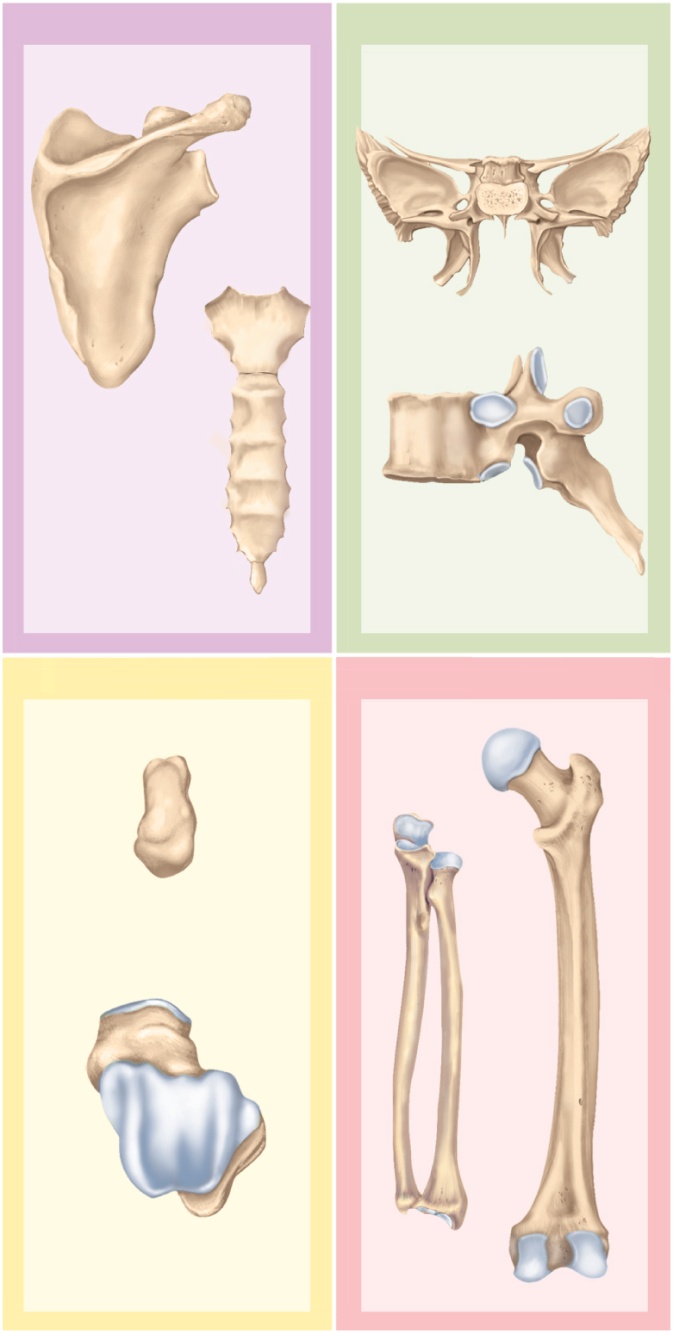 Shape of BonesLong bonesShort bonesFlat bonesIrregular bonesLong Bones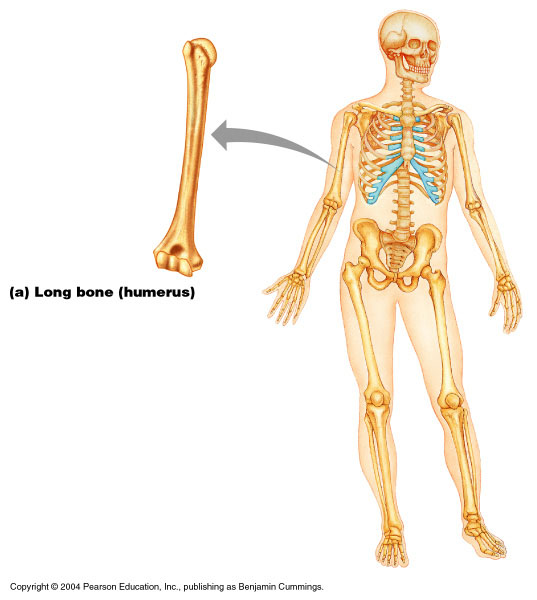 Long bones – longer than they are wide Humerus, radius, ulnaFemur, tibia, fibulaStructure of Long BonesDiaphysisTubular shaft that forms the axis of long bonesEpiphysesExpanded ends of long bonesJoint surface is covered with articular (hyaline) cartilageEpiphyseal line separates the diaphysis from the epiphyses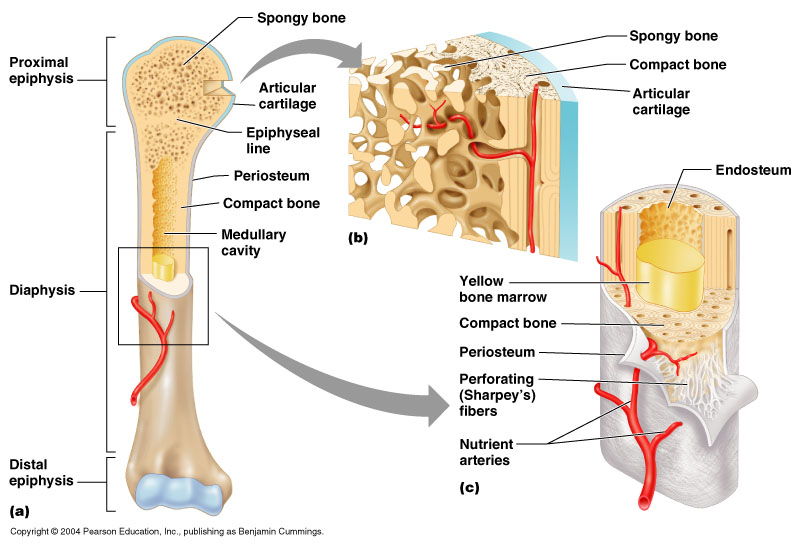 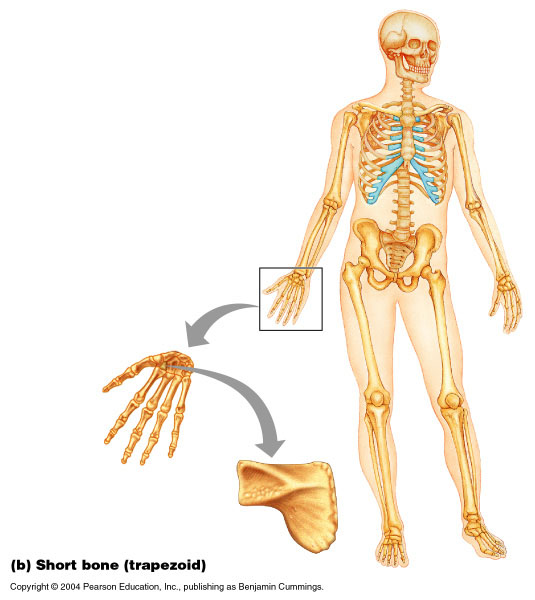 Short BonesShort bonesBones of the wrist and ankleBones that form within tendons (e.g., patella) Flat BonesFlat bones – thin, flattened, and a bit curved (e.g., sternum, and most skull bones)Irregular Bones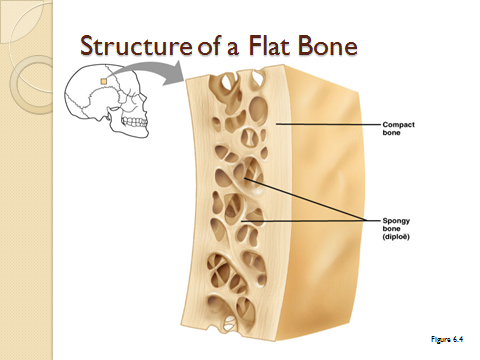 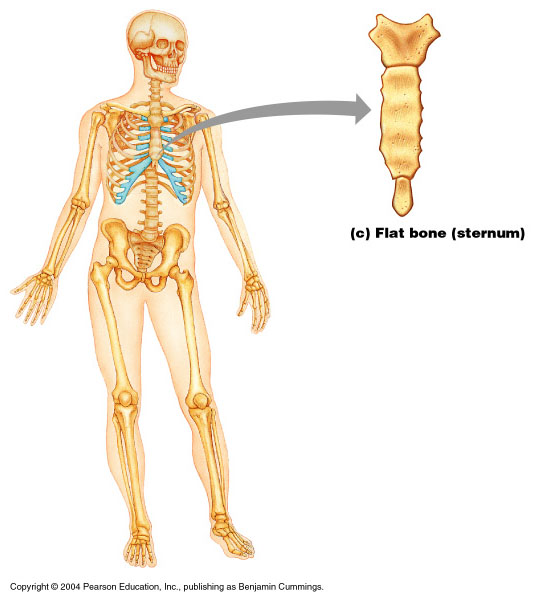 Irregular bones – bones with complicated shapes (e.g., vertebrae and hip bones)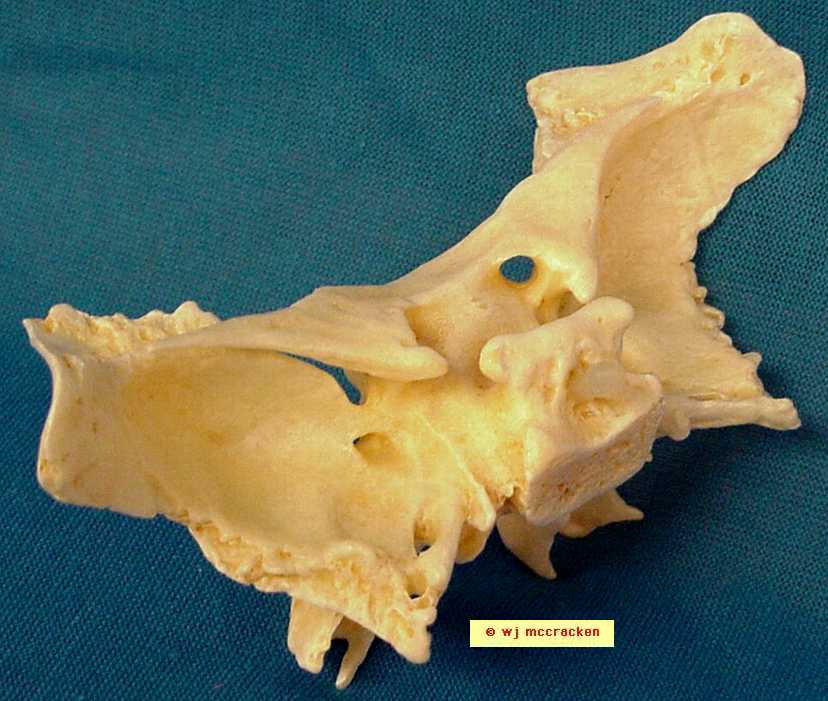 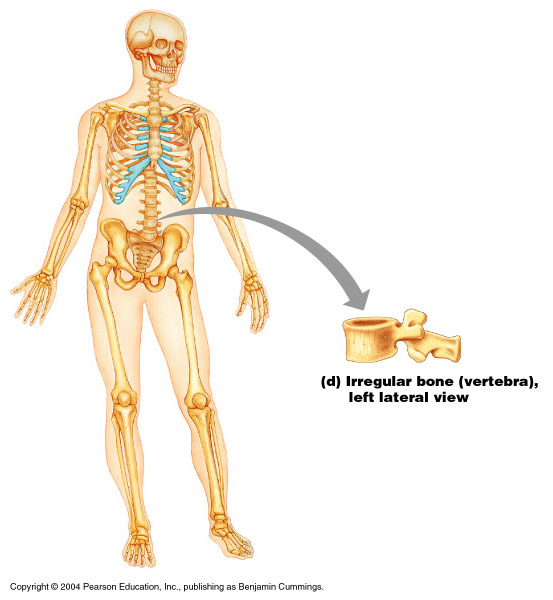 Bone MembranesPeriosteum – double-layered protective membraneOuter fibrous layer is dense regular connective tissueRichly supplied with nerve fibers, blood, and lymphatic vessels, which enter the bone via nutrient foraminaEndosteum – delicate membrane covering internal surfaces of bone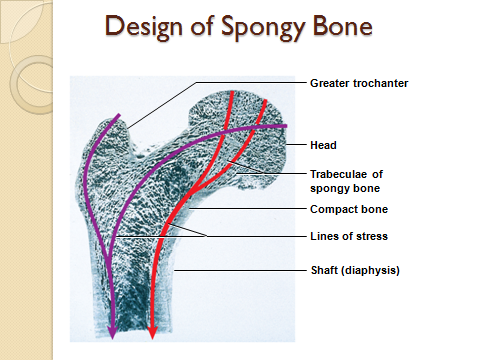 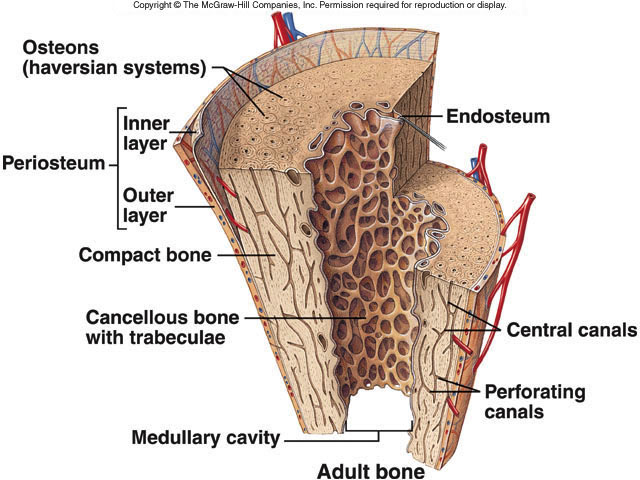 Bone Marrowbone marrow – general term for soft tissue that occupies the marrow cavity of a long bone and small spaces amid the trabeculae of spongy bone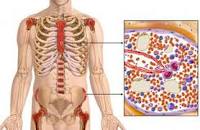 red marrow in nearly every bone in a childhemopoietic tissue - produces blood cells in adults, found in skull, vertebrae, ribs, sternum, part of pelvic girdle, and proximal heads of humerus and femuryellow marrow found in adultsmost red marrow turns into fatty yellow marrowno longer produces bloodBone Developmentossification or osteogenesis – the formation of bone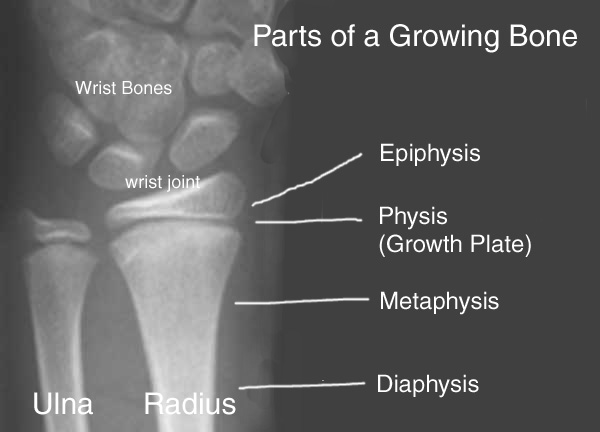 in the human fetus and infant, bone develops by two methods:intramembranous ossificationendochondral ossification Bone Growth and Remodelingossification continues throughout life with the growth and remodeling of bonesbones grow in two directions: length and widthbone elongation epiphyseal plate – a region of transition from cartilage to bonefunctions as growth zone where the bones elongateconsists of typical hyaline cartilage in the middlewith a transition zone on each side where cartilage is being replaced by boneFactors Affecting Bone GrowthHeredityNutritionCalcium, phosphorus, protein, Vitamin D,  A, CHormonesExercise or “stress”Without bones becoming weight bearing, they lose calciumHormonal Regulation of Bone Growth During YouthDuring infancy and childhood, epiphyseal plate activity is stimulated by growth hormoneDuring puberty, testosterone and estrogens: Initially promote adolescent growth spurtsCause masculinization and feminization of specific parts of the skeletonLater induce epiphyseal plate closure, ending longitudinal bone growth  Importance of Ionic Calcium in the BodyCalcium is necessary for:Transmission of nerve impulsesMuscle contractionBlood coagulation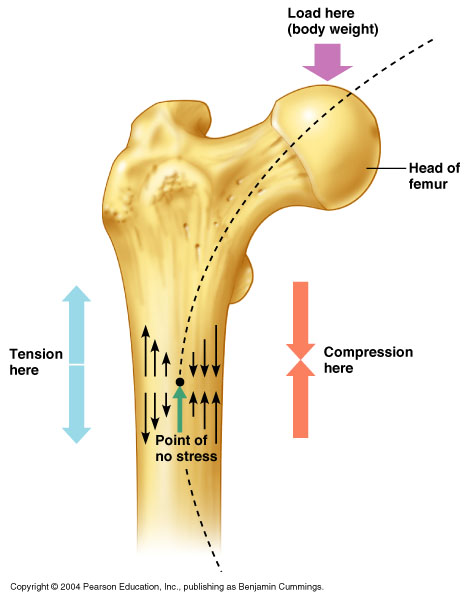 Secretion by glands and nerve cellsCell divisionResponse to Mechanical StressWolff’s law – a bone grows or remodels in response to the forces or demands placed upon itObservations supporting Wolff’s law includeLong bones are thickest midway along the shaft (where bending stress is greatest)Curved bones are thickest where they are most likely to buckleBone Fractures (Breaks)Bone fractures are classified by:The position of the bone ends after fractureThe completeness of the breakThe orientation of the bone to the long axisWhether or not the bones ends penetrate the skinTypes of Bone FracturesCompound (open) – bone ends penetrate the skinSimple (closed) – bone ends do not penetrate the skinGreenstick – incomplete fracture where one side of the bone breaks and the other side bends; common in childrenComminuted – bone fragments into three or more pieces; common in the elderlyCompression – bone is crushed; common in porous bones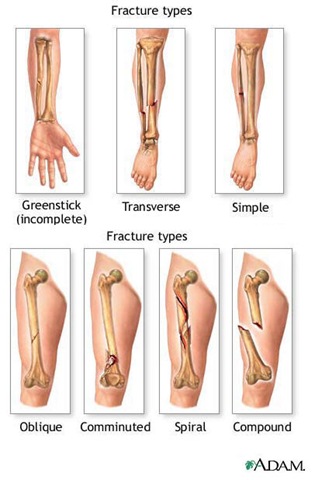 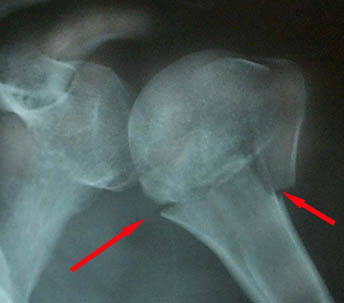 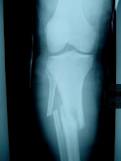 Stages in the Healing of a Bone FractureHematoma formation							A 	Torn blood vessels hemorrhageA mass of clotted blood (hematoma) forms at the fracture siteSite becomes swollen, painful, and inflamedFibrocartilaginous callus forms					BBony callus formation							CBone callus begins 3-4 weeks after injury, and continues until firm union is formed 2-3 months laterBone remodeling							DExcess material on the bone shaft exterior and in the medullary canal is removedCompact bone is laid down to reconstruct shaft walls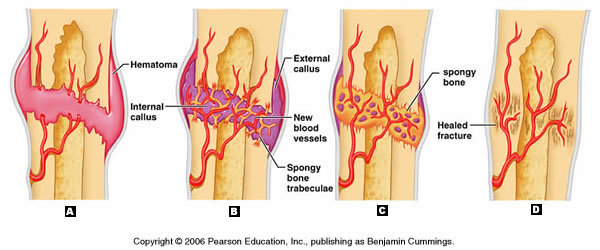 Homeostatic ImbalancesOsteomalaciaBones are inadequately mineralized causing softened, weakened bonesMain symptom is pain when weight is put on the affected boneCaused by insufficient calcium in the diet, or by vitamin D deficiencyRicketsBones of children are inadequately mineralized causing softened, weakened bonesBowed legs and deformities of the pelvis, skull, and rib cage are commonCaused by insufficient calcium in the diet, or by vitamin D deficiency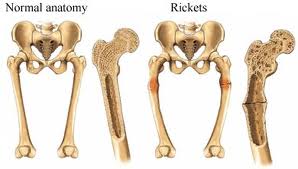 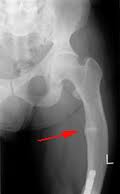 OsteopeniaNormal bone demineralization seen after  35-40 years oldOsteoporosis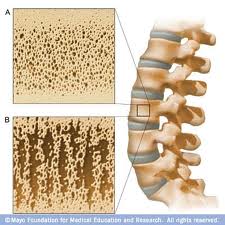 Spongy bone of the spine is most vulnerableOccurs most often in postmenopausal womenBones become so fragile that sneezing or stepping off a curb can cause fracturesOsteoporosis TreatmentCalcium and vitamin D supplements1200 mg. of calcium per dayIncreased weight-bearing exerciseHormone (estrogen) replacement therapy (HRT) slows bone lossNatural progesterone cream prompts new bone growth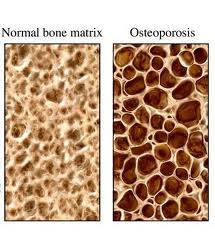 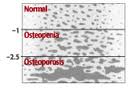 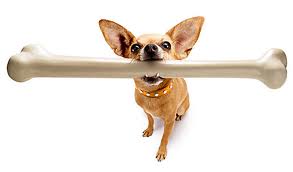 